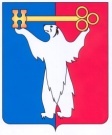 	АДМИНИСТРАЦИЯ ГОРОДА НОРИЛЬСКА КРАСНОЯРСКОГО КРАЯПОСТАНОВЛЕНИЕ04.07.2016	г. Норильск   	            № 373О внесении изменений в постановлениеАдминистрации города Норильска от 23.06.2016 № 359В целях оптимизации сети муниципальных учреждения муниципального образования город Норильск, повышения эффективности деятельности муниципальных учреждений муниципального образования город НорильскПОСТАНОВЛЯЮ:1. Внести в Постановление Администрации города Норильска от 23.06.2016  № 359 «О переименовании отдельных муниципальных казенных учреждений» (далее - Постановление) следующие изменения:1.1. Пункт 2 Постановления дополнить подпунктом 2.3 следующего содержания:«- обеспечивать выполнение функций технико-эксплуатационных служб структурных подразделений Администрации города Норильска, в ведении которых они находятся, с даты введения технических отделов в штатные расписания возглавляемых ими муниципальных учреждений.».Руководитель Администрации города Норильска                               Е.Ю. Поздняков